VoucherCodeDateBankVAT TypeNetVATTotalMinuteOakthorpe Donisthorpe and Acresford Parish CouncilPAYMENTS LIST1 November 2022 (2022-2023)SupplierDescriptionCheque No 78Grounds Maintenance03/10/2022Unity Trust BankSDI Garden ServicesZ 3,615.00 3,615.00Grounds Mnt contracts 1,2,3,5,7 79Member Training and Development03/10/2022Unity Trust BankChagos Consulting LtdZ 15.00 15.00Clerks Training 100Pension Contributions03/10/2022Unity Trust BankNESTZ 55.83 55.83Pension 101Salaries03/10/2022Unity Trust BankNESTZ 55.83 55.83Pension 80Play Equipment - Repairs & Replacements04/10/2022Unity Trust BankRospa, Playsafety LtdS 170.50 34.10 204.60Play Area Inspection Report Rospa 87Printing & Stationery05/10/2022Unity Trust BankAmazonS 29.80 5.96 35.76Stationery 89Meeting room hire12/10/2022Unity Trust BankME SportsZ 30.00 30.00LC Hall hire 91Advertising & Promotions13/10/2022Unity Trust Bank3 Views NewsZ 140.00 140.00Advertising 92Member Training and Development13/10/2022Unity Trust BankLRALCZ 30.00 30.00LRALC AGM 88Grounds Maintenance13/10/2022Unity Trust BankBB TreesS 210.00 42.00 252.00Tree maintance 90MUGA13/10/2022Unity Trust BankDura-Sport LTDS 18,818.10 3,763.62 22,581.72Muga surface replacement 99Software & Web Support18/10/2022Unity Trust BankMicrosoftS 151.00 30.20 181.20Email & Comp software 93Member Training and Development24/10/2022Unity Trust BankLRALCZ 45.00 45.00LRALC cllrs training 94Refuse Charges24/10/2022Unity Trust BankNWLDCZ 234.00 234.00Waste Collection 96Tax & National Insurance25/10/2022Unity Trust BankHMRCZ 287.94 287.94HMRC Employers NI deductions 97Salaries25/10/2022Unity Trust BankHMRCZ 312.71 312.71HMRC Emploees NIC & Inc Tax 95Salaries28/10/2022Unity Trust BankZ 1,235.43 1,235.43SalaryTotal 25,436.14 3,875.88 29,312.0211of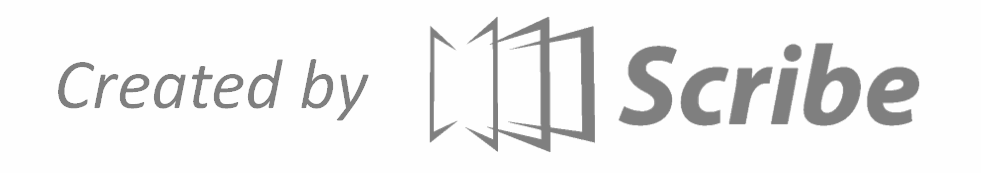 